VSTUPNÍ ČÁSTNázev moduluStroje a zařízení pro skladování, dopravu v pekařské výroběKód modulu29-m-2/AC08Typ vzděláváníOdborné vzděláváníTyp moduluodborný teoretickýVyužitelnost vzdělávacího moduluKategorie dosaženého vzděláníE (dvouleté, EQF úroveň 2)H (EQF úroveň 3)Skupiny oborů29 - Potravinářství a potravinářská chemieKomplexní úlohaRealizace návštěvy výrobní/obchodní firmy na vybavení cukrářských a pekařských provozůObory vzdělání - poznámky29-51-E/01 Potravinářská výroba29-51-E/02 Potravinářské práce29-53-H/01 Pekař29-54-H/01 CukrářDélka modulu (počet hodin)12Poznámka k délce moduluPlatnost modulu od30. 04. 2020Platnost modulu doVstupní předpokladyJÁDRO MODULUCharakteristika moduluModul poskytuje žákům základní znalosti o způsobu dopravy surovin do cukrářských a pekařských provozů. Seznámí žáka se zásadami dopravy volně ložených surovin, s obsluhou moučných sil, pneumatickou dopravou, zdroji tlakového vzduchu, jako jsou ventilátory, dmychadla a kompresory a dopravníky, vozíky a výtahy při kontinuální a periodické cukrářská a pekařské výrobě.Žáci se dále seznámí s druhy skladů, jejich základním vybavením a způsoby uskladnění jednotlivých surovin pro výrobu cukrářských a pekařských výrobků, jejich balení, vážení na různých druzích vah.Očekávané výsledky učeníVýsledky učení ve vazbě na RVP 29-51-E/01 Potravinářská výroba a 29-51-E/02 Potravinářské práceŽák:obsluhuje stroje a zařízení na přejímku, skladování a přípravu surovin, popíše jejich funkci;popíše způsoby, zásady a podmínky uchovávání a skladování potravinářských výrobků;při obsluze, běžné údržbě a čištění strojů a zařízení postupuje v souladu s předpisy a pracovními postupy.Žák:Rozlišuje typy strojů a zařízení pro skladování, dopravu a vážení pekařských surovin.Vysvětí využití strojů a zařízení pro skladování, dopravu a vážení pekařských surovin.Popíše obsluhu a péči o stroje a zařízení pro skladování, dopravu a vážení pekařských surovin, polotovarů a výrobků.Obsah vzdělávání (rozpis učiva)Stroje a zařízení pro skladování surovin, polotovarů a výrobků.Stroje a zařízení pro dopravu:pneumatická dopravuvzduchotechnikamechanická dopravní zařízenízařízení pro dávkování roztokůdopravníkyprosévací strojeStroje pro navažování surovin:váhy a dávkovače sypkých surovinBezpečnost práce s uvedenými stroji a základní údržbaUčební činnosti žáků a strategie výukyPři výuce se bude používat:Výklad, popis a vysvětlováníDiskusePráce s odbornou literaturou, učebnicíPráce na počítači s přístupem k internetu, tiskNázorně demonstrační metody:
	Power Pointová prezentaceOdborná videaŽáci v rámci teoretické výuky:Se seznamují na základě výkladu se stroji vhodnými pro výrobu cukrářských a pekařských výrobků při kontinuální a periodické výrobě.Diskutují o vhodném využití stroje a zařízení pro konkrétní činnosti v pekařské výrobě pro skladování a dopravu.Seznamují se s funkcí prosévacích strojů před zpracováním mouky.Na maketě popisují a přiřazují popisky jednotlivých částí stroje např: dopravníku, prosévače, sila.Vysvětlují obsluhu jednotlivých strojů a uvádí základní činnosti při údržbě strojů.Zpracují prezentaci a prezentují své písemné PowerPointové práce, případně videa (konkrétní stroj nebo jeho části si vyfotí na praxi).Vysvětlují základní činnosti pracovníka při obsluze stroje s ohledem na BOZP u jednotlivých druhů strojů.Posuzují využívání strojů a zařízení z hlediska ekonomického využití, kvality výroby, objemu výroby.Porovnávají činnosti pracovníka při ruční výrobě a výrobě s využitím strojů.Vyhledávají na internetu informace o nových strojích využívaných k usnadnění práce v pekařské výrobě.Zařazení do učebního plánu, ročníkModul je vhodné zařadit do 2. nebo 3. ročníku.VÝSTUPNÍ ČÁSTZpůsob ověřování dosažených výsledkůÚstní ověření znalostí (zkoušení)Písemné ověření znalostíReferáty a samostatná práce žáků a její prezentace Při výuce se bude používat:Kritéria hodnoceníPři hodnocení je kladen důraz na hloubku porozumění učiva, schopnost aplikovat poznatky a terminologické vyjadřování.Žák:Popíše sklady, sila a jejich vybavení, uvede výhody skladování.Charakterizuje jednotlivé druhy skladů a uvede vhodné skladování konkrétních surovin.Charakterizuje rozdíly mezi skladováním volně ložených surovin a surovin v obalech.Vyjmenuje mechanická zařízení pro skladování: vozíky na plechy, paletové vozíky, vysokozdvižné vozíky.Charakterizuje rozdíly mezi dopravou volně ložených surovin a surovin v obalech.Charakterizuje pneumatickou dopravu sypkých materiálůVyjmenuje zařízení pro čerpání (čerpadla: pístová, zubová, odstředivá) a dávkování roztoků.Uvede druhy vah (mechanické, závažové váhy) užívané v cukrářské a pekařské výrobě.Vysvětlí obsluhu vzduchotechnických zařízení sloužících k dopravě a zpracování surovin (kompresory, dmychadla a ventilátory).Uvede zásady bezpečnosti a ochrany zdraví při práci se zařízeními pro skladování, dopravu a vážení, vysvětlí prevenci a předcházení úrazům při práci.Klasifikace bude provedena v souladu s platnými předpisy podle klasifikačního řáduDoporučená literaturaV. Doležal, F. Kadlec, Stroje a zařízení pro učební obory cukrář a pekař, Praha, Informatorium spol., s. r. o., 2002, ISBN 80-86073-95-5Časopisy a Ročenky Pekař – Cukrář, Zpravodaj podnikatelského svazu pekařů a cukrářů v ČRPoznámkyObsahové upřesněníOV RVP - Odborné vzdělávání ve vztahu k RVPMateriál vznikl v rámci projektu Modernizace odborného vzdělávání (MOV), který byl spolufinancován z Evropských strukturálních a investičních fondů a jehož realizaci zajišťoval Národní pedagogický institut České republiky. Autorem materiálu a všech jeho částí, není-li uvedeno jinak, je Ivana Dvorská. Creative Commons CC BY SA 4.0 – Uveďte původ – Zachovejte licenci 4.0 Mezinárodní.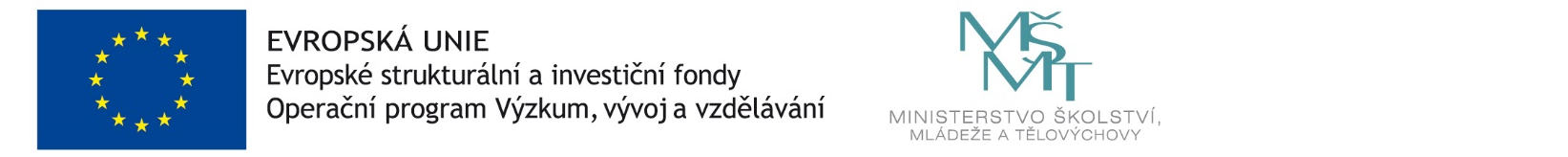 